T.C.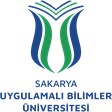 SAKARYA UYGULAMALI BİLİMLERÜNİVERSİTESİ TURİZM FAKÜLTESİ İŞ SÜREÇLERİ63) MALZEME SATIN ALIM İŞLEMLERİMALZEME SATIN ALMA İŞLEMİNİ BAŞLATAlınacak Malzeme Yüksek Bütçe miGerektiriyor?EVETİhale Yolu ileHAYIRTüm Programların Yeterlilikleri Belirlenir.Malın Fiyatı Uygunsa Harcama Yetkilisi Alınması Yönünde Onay Verir.Teklif Yapılacak Firmalar Belirlenir.Firmalara Teklif Mektupları Gönderilir.Gelen Teklif Mektupları Değerlendirmeye Alınır.En Düşük Fiyatı Veren FirmayaTeklifin Kabul Edildiği Haber EdilirMalzeme Uygun Mu?EVETHAYIRMal İade Edilir.Firma En Kısa Sürede Malzemeyi Teslim Eder.Mal Taşınır K. Kont. Yetkilisince Teslim Alınır. Taşınır Fişi Kesilir.Muayene Komisyonu Malzemeyi Kontrol Eder.İlgili Firmaya Ödeme Yapılır.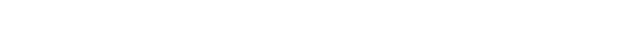 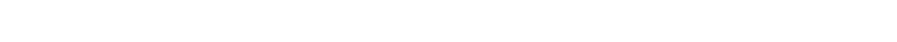 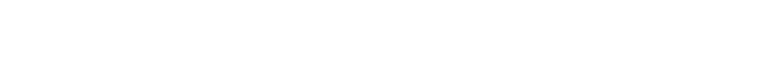 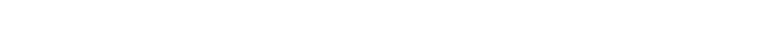 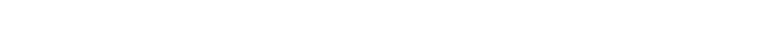 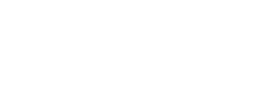 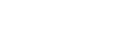 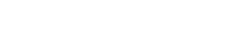 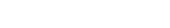 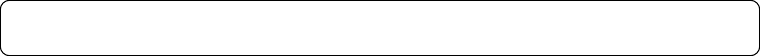 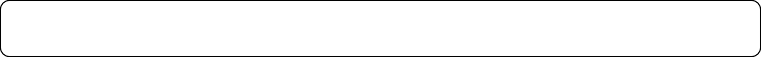 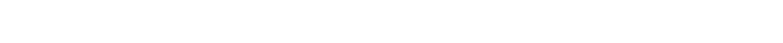 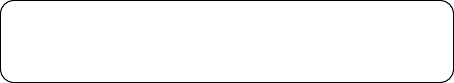 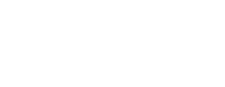 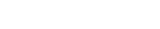 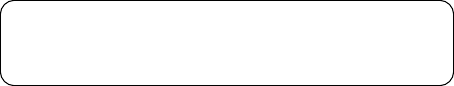 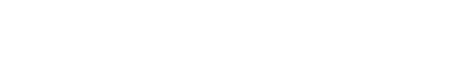 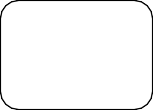 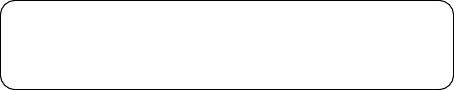 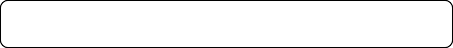 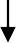 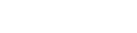 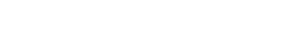 SÜREÇ ADIMalzeme Satın Alım SüreciMalzeme Satın Alım SüreciMalzeme Satın Alım SüreciSÜREÇ NO63TARİH01.01.2024SÜRECİN SORUMLUSUFakülte Sekreteri, Dekanlık, Mali İşler Sorumlusu, Muayene KomisyonuFakülte Sekreteri, Dekanlık, Mali İşler Sorumlusu, Muayene KomisyonuFakülte Sekreteri, Dekanlık, Mali İşler Sorumlusu, Muayene KomisyonuSÜREÇ ORGANİZASYON İLİŞKİSİFakülte Sekreteri, Dekanlık, Mali İşler Sorumlusu, Muayene Komisyonu, RektörlükFakülte Sekreteri, Dekanlık, Mali İşler Sorumlusu, Muayene Komisyonu, RektörlükFakülte Sekreteri, Dekanlık, Mali İşler Sorumlusu, Muayene Komisyonu, RektörlükÜST SÜRECİYönetim İşletişim SüreciYönetim İşletişim SüreciYönetim İşletişim SüreciSÜRECİN AMACIFakülte için Doğru Ürünün, Doğru Zamanda, Doğru Yerde ve En Uygun Fiyata Alınması.Fakülte için Doğru Ürünün, Doğru Zamanda, Doğru Yerde ve En Uygun Fiyata Alınması.Fakülte için Doğru Ürünün, Doğru Zamanda, Doğru Yerde ve En Uygun Fiyata Alınması.SÜRECİN SINIRLARIMalzeme Talebinin Sekreterliğe İletilmesi ile Başlar, Malzemenin Alınmasından Sonra ödeme Yapılması ileSonlanır.Malzeme Talebinin Sekreterliğe İletilmesi ile Başlar, Malzemenin Alınmasından Sonra ödeme Yapılması ileSonlanır.Malzeme Talebinin Sekreterliğe İletilmesi ile Başlar, Malzemenin Alınmasından Sonra ödeme Yapılması ileSonlanır.SÜREÇ ADIMLARIFakülte Birimlerince Malzeme İsteği Fakülte Sekreterliğine Gönderilir.Alınacak Malzeme Yüksek Bütçe Gerektiriyorsa İhale Yoluyla, Gerektirmiyorsa Teklif Yoluyla Satın Alma Süreci İşler.Piyasa Fiyat Araştırması Yapılır, Malzemenin Tahmini Fiyatı Öğrenilir.Harcama Yetkilisi Malzemenin Alınması Yönünde Onay Verir.Teklif Yapılacak Firmalar Belirlenir.Gelen Teklif Mektupları Fiyat Açısından Değerlendirilir.En Düşük Fiyatı Veren Firmaya Teklifin Kabul Edildiği Haber Verilir.Firmaca En Kısa Sürede Malzeme Teslim Edilir.Malzemeler Muayene Komisyonunca Kontrol Edilir.Malzemeler Uygun İse Ödeme Evrakları Hazırlanarak Ödeme Yapılır.Fakülte Birimlerince Malzeme İsteği Fakülte Sekreterliğine Gönderilir.Alınacak Malzeme Yüksek Bütçe Gerektiriyorsa İhale Yoluyla, Gerektirmiyorsa Teklif Yoluyla Satın Alma Süreci İşler.Piyasa Fiyat Araştırması Yapılır, Malzemenin Tahmini Fiyatı Öğrenilir.Harcama Yetkilisi Malzemenin Alınması Yönünde Onay Verir.Teklif Yapılacak Firmalar Belirlenir.Gelen Teklif Mektupları Fiyat Açısından Değerlendirilir.En Düşük Fiyatı Veren Firmaya Teklifin Kabul Edildiği Haber Verilir.Firmaca En Kısa Sürede Malzeme Teslim Edilir.Malzemeler Muayene Komisyonunca Kontrol Edilir.Malzemeler Uygun İse Ödeme Evrakları Hazırlanarak Ödeme Yapılır.Fakülte Birimlerince Malzeme İsteği Fakülte Sekreterliğine Gönderilir.Alınacak Malzeme Yüksek Bütçe Gerektiriyorsa İhale Yoluyla, Gerektirmiyorsa Teklif Yoluyla Satın Alma Süreci İşler.Piyasa Fiyat Araştırması Yapılır, Malzemenin Tahmini Fiyatı Öğrenilir.Harcama Yetkilisi Malzemenin Alınması Yönünde Onay Verir.Teklif Yapılacak Firmalar Belirlenir.Gelen Teklif Mektupları Fiyat Açısından Değerlendirilir.En Düşük Fiyatı Veren Firmaya Teklifin Kabul Edildiği Haber Verilir.Firmaca En Kısa Sürede Malzeme Teslim Edilir.Malzemeler Muayene Komisyonunca Kontrol Edilir.Malzemeler Uygun İse Ödeme Evrakları Hazırlanarak Ödeme Yapılır.SÜREÇ PERFORMANS GÖSTERGELERİ Performans Göstergesi Performans Göstergesi Performans GöstergesiSÜREÇ PERFORMANS GÖSTERGELERİ Ayrılan Bütçe Ayrılan Bütçe Ayrılan Bütçe